				Mid-Atlantic Ridge: Magnetic Flux Plates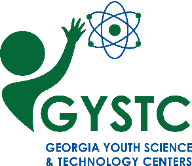 Directions:Select two crayon colors.  Color the N rectangles one color and the S rectangles another color.Cut the paper out on the dotted lines.Tape the ends together with the sides that you colored facing each other.Oceanic LithosphereNSNSNSNSNTape InCutOceanic LithosphereNSNSNSNSNTape In